不设床位或者床位不满100张的医疗机构注销申报材料1.《医疗机构注销登记申请书》2.《医疗机构执业许可证》正本及副本原件3.以股份、合资合作等形式开办的医疗机构需提供股东大会决议或合资合作双方确认书4.承诺书5.经办人证明备注：申请人提交申请材料时需要提供营业执照及法人身份证明原件（窗口工作人员提供免费复印）或者登录综合受理平台查询并打印。青岛市外法人身份证明平台不能查询提交原件，神思二代证系统打印或者窗口工作人员复印；委托办理事项，需要企业提供委托书和受委托人的身份证明（通过平台打印或者由工作人员复印）；所有复印件都要写有“复印件与原件一致，经办人签字，写上日期并按手印，加盖公章”。一、《医疗机构执业许可证》正、副本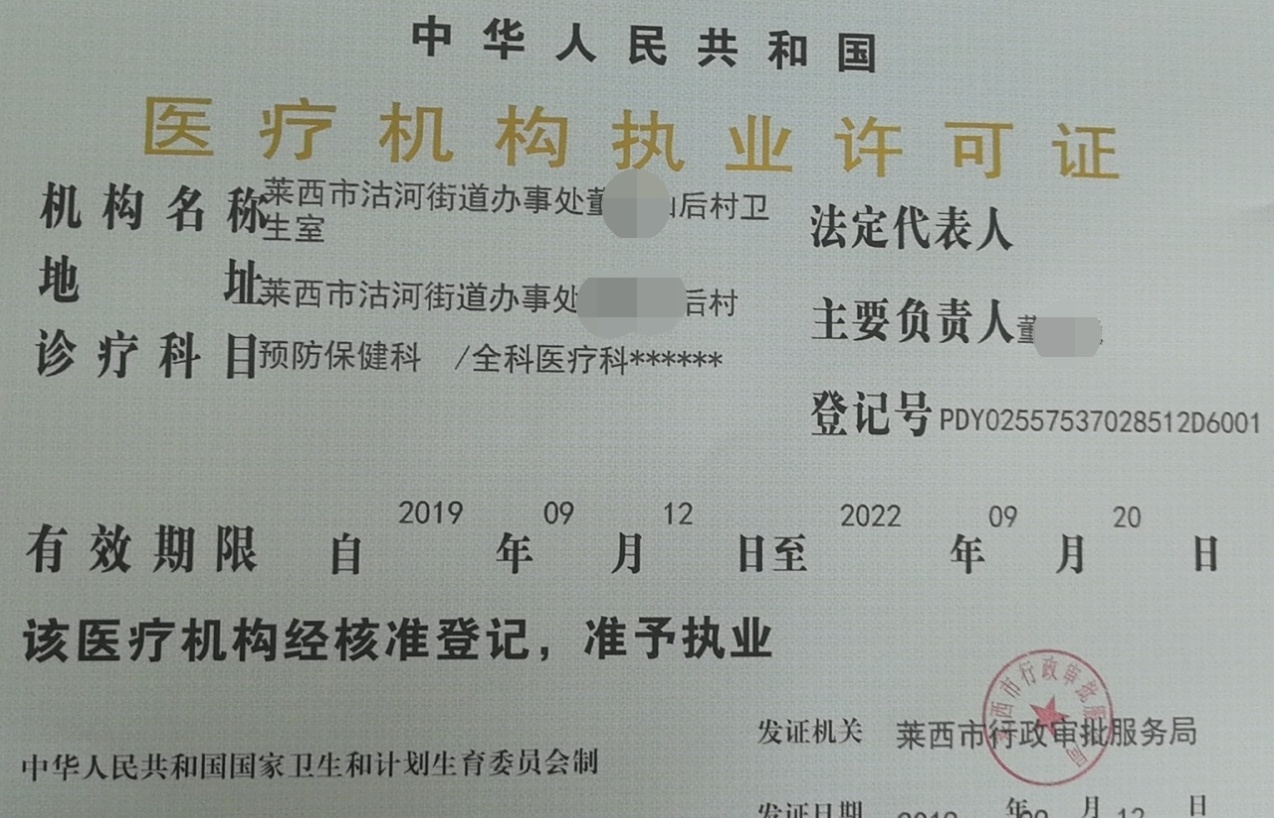 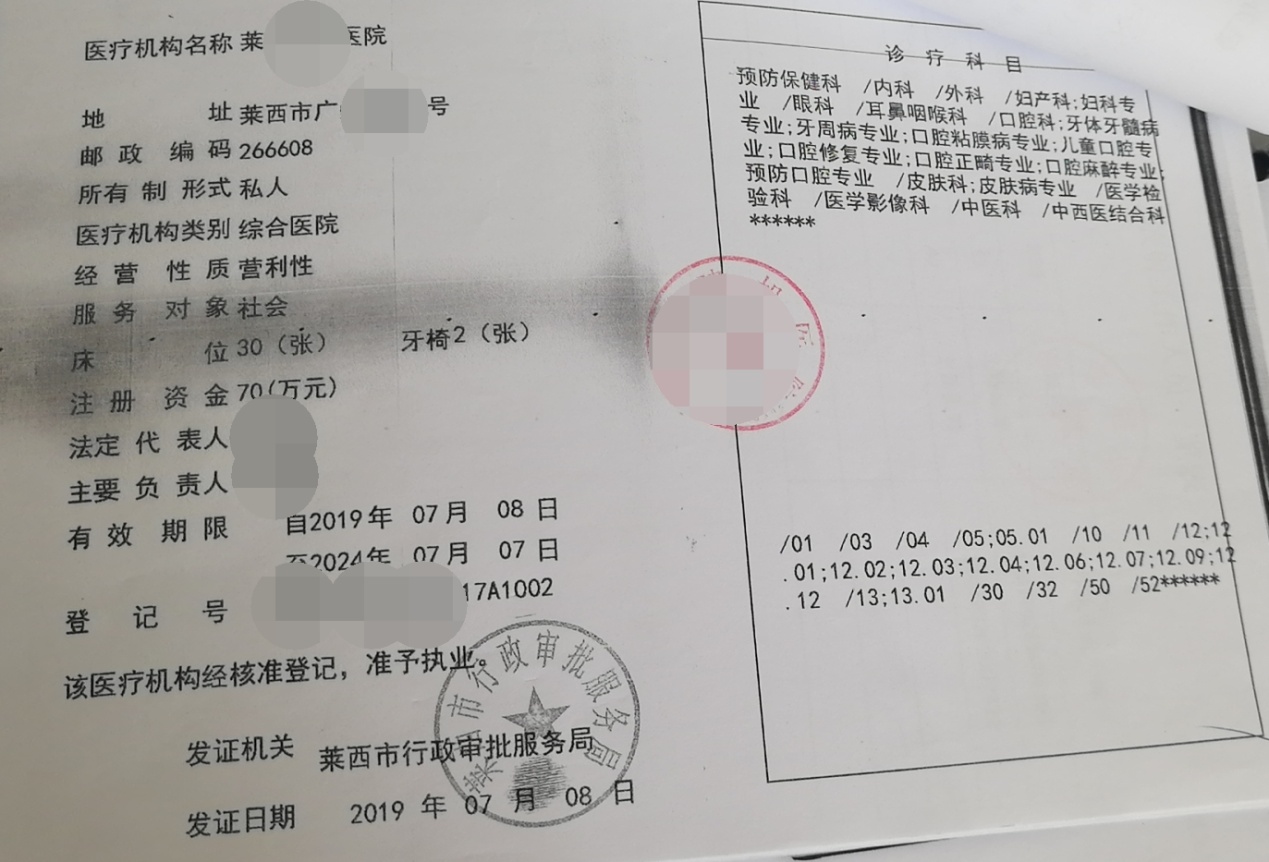 二、 医疗机构注销登记申请书 医疗机构名称（章）    莱西×××  登记号        （共22位，按《医疗机构执业许可证》填写）（医疗机构代码）统一社会信用代码    ××××××××××××××××××法定代表人：（章）      ×××（主要负责人）          ×××  申请日期青岛市卫生和计划生育委员会制主要登记事项 提交文件、证件及送交公章受理、审查、核准注销登记归档和公告情况三、承诺书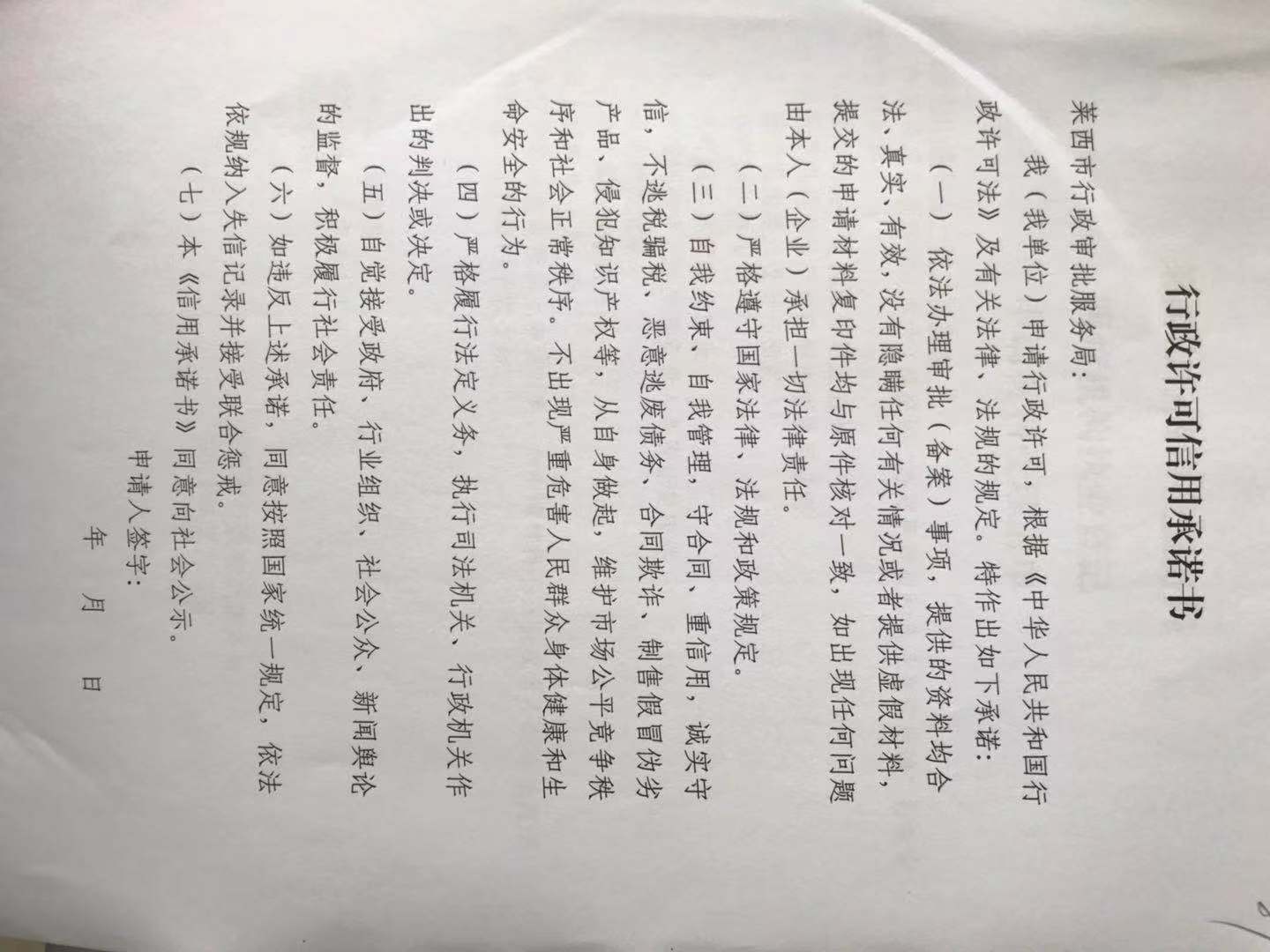 四、经办人证明      授权委托书     委托人：    XXX    性别： X  身份证号：   XXXX                  受委托人：  XXX     性别： X  身份证号： XXXX               兹委托   XXX     作为我的合法代理人，全权代表我办理mmmmXX XXX mmmmmmm事项，对委托人在办理上述事项过程中所签署和报送的有关材料和文件，我均予以认可，并承担相应的法律责任。  委托期限：自  X  年 X   月 X 日至X年X月X 日附：代理人身份证明复印件委托人：年    月    日受委托人受委托人身份证复印件医疗机构名称莱西×××医院(或诊所、卫生室......)莱西×××医院(或诊所、卫生室......)地址莱西市××街道××路×××号莱西市××街道××路×××号所有制形式××××登记号（医疗机构代码）（共22位，按《医疗机构执业许可证》填写）登记号（医疗机构代码）（共22位，按《医疗机构执业许可证》填写）登记号（医疗机构代码）（共22位，按《医疗机构执业许可证》填写）开户银行开户银行×××开户银行帐号开户银行帐号×××医疗机构申请注销登记理由医疗机构申请注销登记理由因为或由于……（具体原因），经……研究决定，注销莱西×××。法定代表人（负责人）签字：年    月    日上级主管部门意见上级主管部门意见年   月    日（章）办理注销登记提交文件证件医疗机构送交许可证副本公章情况登记号：医疗机构送交许可证副本公章情况印模：送件人签字：        收件人签字：                                年    月   日备注受理人员意见受理通知书编号： 签字 年    月   日审查人员意见签字：             年    月   日主审人意见签字：             年    月   日主管领导意见签字：             年    月   日分管委领导核批签字：             年    月   日文件、证件、资料归档情况档案管理人员签字：        年    月   日注销医疗机构公告刊登情况公章销毁情况销毁执行人：                 销毁日期：      年   月   日备注